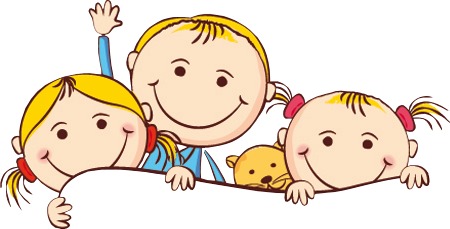 RADY  NA  PIERWSZE  DNI  W PRZEDSZKOLURano budź dziecko z uśmiechem na twarzy.NIE przychodź do przedszkola na „ostatnią chwilę", unikaj pośpiechu. Wyprawa do przedszkola powinna być raczej spacerem, a nie wyścigiem z czasem!NIE obiecuj swojemu maluchowi nagród za pójście do przedszkola, dziecka nie można przekupywać!NIE przeciągaj nadmiernie pożegnania w szatni, pomóż dziecku rozebrać się, pocałuj je, odprowadź do sali i przekaż pod opiekę nauczycielce!NIE zabieraj dziecka do domu, kiedy płacze przy rozstaniu; jeśli zrobisz to choć raz, będzie wiedziało że łzami można wszystko wymusić.NIE obiecuj dziecku, że odbierzesz je po drugim śniadaniu, skoro wiesz na pewno, że nie będziesz mógł/mogła tego uczynić.POSTARAJ SIĘ stopniowo wydłużać pobyt dziecka w przedszkolu. W pierwszych dniach odbieraj je zaraz po leżakowaniu!Jeżeli dziecko przy pożegnaniu płacze, postaraj się żeby przez kilka dni odprowadzał je do przedszkola tata, rozstania z tatą są mniej bolesne.Kontroluj co mówisz. Zamiast: JUŻ możemy wracać do domu, powiedz: TERAZ możemy iść do domu. To niby niewielka różnica, a jednak pierwsze zdanie ma negatywny wydźwięk.Nie wypowiadaj się negatywnie w obecności dziecka na temat sytuacji dotyczącej pobytu w przedszkolu.NIE wymuszaj na dziecku, by po przyjściu do domu natychmiast opowiadało o przedszkolu, to powoduje niepotrzebny stres. Poczekaj, aż samo zacznie mówić.NIE pytaj, co i ile dziecko zjadło, ale z kim i w co się bawiło.CHWAL dziecko jak najczęściej, np. za pięknie wykonany rysunek w przedszkolu!Pamiętaj: żegnaj i witaj swoje dziecko zawsze z uśmiechem!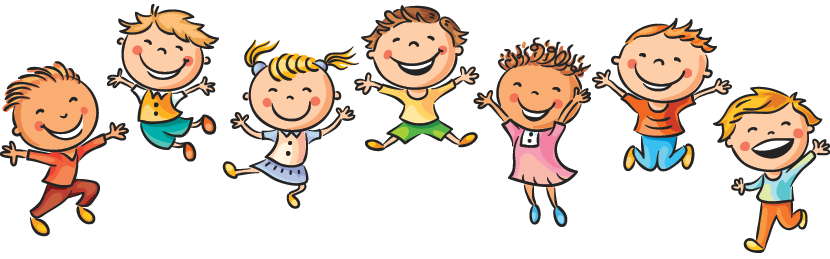 